Curriculum Vitae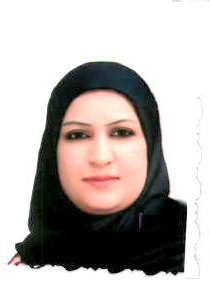 Farah Hasseb JasimMustansiriyah University – College of SciencesMobile: +9647706983530Email: farah_hasseb@yahoo.com Personal Summary:I am a member of the teaching staff at Al-Mustansiriya University College of Science, Department of Atmospheric Sciences since 2006 till now.Working as an assistant lecturer in labs of remote sensing , cloud physics , synoptic Meteorology , agro and hydro Meteorology , weather forecasting and Atmospheric radiation .Computer experience : computer language ( FORTRAN , MATLAB ) , Microsoft office , many scientific package , Internets  . Education:M.Sc. #2: [2012] from Al-Mustansiriya University College of science, department of Atmospheric Sciences ((Thesis: the climate patterns in Iraq using satellites data )).B.Sc. #3: [2004] from Al-Mustansiriya University College of science, department of Atmospheric Sciences. ACADEMIC HONORS AND AWARDS:2015 : Letter of thanks to organize and keep track of all the files of lectures for Continuing Education at the Department of air Sciences in 2014 – 2015.2016 : Letter of thanks to the efforts as members of the Subcommittee scholarship students in the Department of air Sciences in 2014 – 2015.2014 : Letter of thanks from the presidency of the university . 2016 , 2015 , 2014 : Letter of thanks from the presidency of the university and Rector . ACADEMIC /TEACHING EXPERIENCE:2016 : Lab Assistant (Counting laboratory and remote sensing) , department of Atmospheric Science, college of Science, Al-Mustansiriya University .2014 - 2015 : Lab Assistant (Atmospheric prediction and Counting laboratory ) , department of Atmospheric Science, college of Science, Al-Mustansiriya University .2013 : Lab Assistant (Atmospheric prediction ) , department of Atmospheric Science, college of Science, Al-Mustansiriya University .2010 - 2012: Assistant lecture, department of Atmospheric Science, college of Science, Al-Mustansiriya University.2006 - 2010: Lab Assistant, department of Atmospheric Science, college of Science, Al-Mustansiriya University.COURSES TAUGHT:PROFESSIONAL AFFILIATIONS:2013: Committee for absences.2014: Committee for absences and the Committee on Continuing Education. 2015 Examination Committee and the Committee on Continuing Education.2016 of the Committee on Continuing Education.PUPLICATIONS:2014 : Monthly averages direct solar radiation over some weather stations in the Iraq analysis for the period (1900 - 2009).PROFFESSIONAL DEVELOPMENTCertifications:IC3 (Internet and Computing core certification) .Teaching methods .السيرة الذاتيةفرح حسيب جاسمالجامعة المستنصرية - كلية العلومالجوال: +9647706983530البريد الإلكتروني: farah_hasseb@yahoo.com ملخص شخصي: • أنا عضو هيئة التدريس في جامعة المستنصرية العلوم، قسم علوم الغلاف الجوي منذ عام 2006 حتى الآن.• العمل على أنه مدرس مساعد في مختبرات الاستشعار عن بعد، والفيزياء سحابة، علم الأرصاد الجوية الشامل، الزراعية والمائية الأرصاد والتنبؤات الجوية والإشعاع الجوي.• تجربة الكمبيوتر: لغة الكمبيوتر (FORTRAN، MATLAB)، مايكروسوفت أوفيس، وكثير من حزمة العلمية، انترنيت. التعليم: • بكالوريوس : [2004] من كلية جامعة المستنصرية العلوم، قسم علوم الغلاف الجوي.• ماجستير: [2012] من كلية جامعة المستنصرية العلوم، قسم علوم الغلاف الجوي ((الرسالة: أنماط المناخ في العراق باستخدام بيانات الأقمار)). يكرم الأكاديمية والجوائز:• عام 2015: رسالة شكر لتنظيم وتتبع كل الملفات من المحاضرات التعليم المستمر في قسم العلوم الجوية في 2014-2015.• 2016: رسالة شكر لجهود كأعضاء في اللجنة الفرعية طلاب المنح الدراسية في قسم العلوم الجوية في 2014-2015.• 2014: خطاب شكر من رئاسة الجامعة.• عام 2016، 2015، 2014: خطاب شكر من رئاسة الجامعة ورئيس الجامعة. الأكاديمية / الخبرات التدريسية:• 2016: مساعد مختبر (مختبر والاستشعار عن بعد)، قسم العلوم الغلاف الجوي، كلية العلوم، جامعة المستنصرية.• 2014 - 2015: مساعد مختبر (التنبؤ الجوي والفرز مختبر)، قسم العلوم الغلاف الجوي، كلية العلوم، جامعة المستنصرية.• 2013: مساعد مختبر (التنبؤ الجوي)، قسم العلوم الغلاف الجوي، كلية العلوم، جامعة المستنصرية.• 2010 - 2012: مدرس مساعد، قسم علوم الغلاف الجوي، كلية العلوم، جامعة المستنصرية.• 2006 - 2010: مختبر مساعد، قسم علوم الغلاف الجوي، كلية العلوم، جامعة المستنصرية.تدريس المقررات:•	معالجة الصورة.•        الأرصاد الجوية اجمالي.•	لغات البرمجة.•	أنظمة التشغيل.•	التحليل العددي.الانتماءات المهنية:• 2013: لجنة الغياب.• 2014: لجنة الغياب ولجنة التعليم المستمر.• عام 2015 لجنة فحص ولجنة التعليم المستمر.• 2016 لجنة التعليم المستمر.اصدارات:• 2014: الإشعاع الشمسي المتوسطات الشهرية مباشرة على بعض محطات الأرصاد الجوية في التحليل العراق للفترة (1900-2009).• تنمية محترفاالشهادات:• IC3 (الإنترنت وإصدار الشهادات الأساسية علوم الحاسب).• طرق التدريس.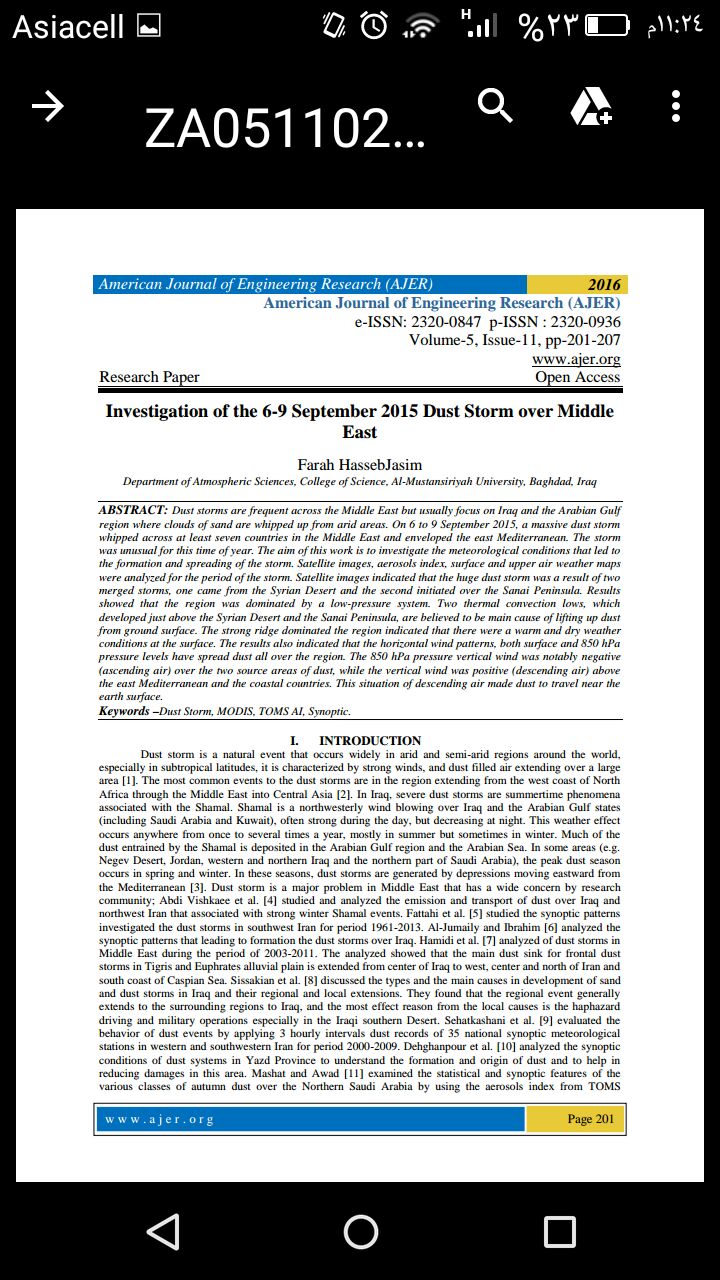 UndergraduateGraduateImage processing.Synoptic meteorology.Programming languages.Operating systems.Numerical analysis.